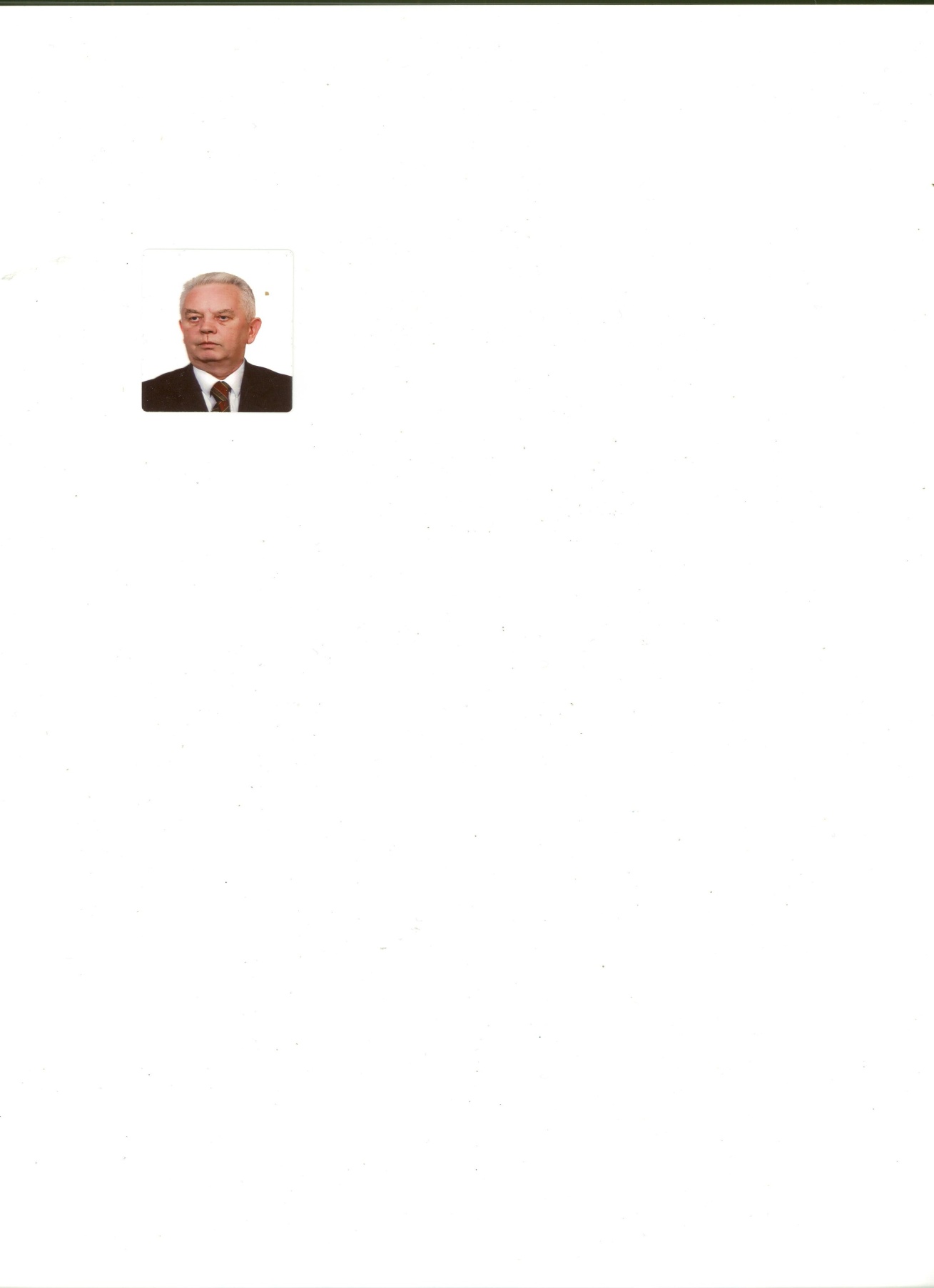 Prof. zw. dr hab. Marian Walczak – nauczyciel akademicki w Uniwersytecie 
im. Adama Mickiewicza w Poznaniu na Wydziale Pedagogiczno-Artystycznym 
w Kaliszu.  Urodzony w 1946 roku w powiecie pleszewskim. Wykształcenie: mgr filologii polskiej (UAM – 1969 r.),  doktorat w zakresie historii (1978 rok), habilitacja w  zakresie nauk humanistycznych w dziedzinie historii (1993 rok) , tytuł profesora nauk humanistycznych (2005 rok). Ukończone międzywydziałowe studia z zakresu bibliotekoznawstwa i informacji naukowej oraz w zakresie zarządzania. Praca: 1969 – 1976 – nauczyciel języka polskiego i historii w Technikum Przemysłu Drzewnego 
w Jarocinie, 1975 – 2000 – dyrektor Państwowego Ośrodka Kształcenia Bibliotekarzy 
w Jarocinie. Od 1995 – praca w Uniwersytecie im. A. Mickiewicza, wpierw na stanowisku profesora nadzwyczajnego, a od 2006 na stanowisku profesora zwyczajnego. W latach 1997 – 2004 – wicedyrektor i prodziekan ds. nauki na Wydziale Pedagogiczno-Artystycznym UAM. W latach 2007 – 2012 – Dziekan Wydziału Pedagogiczno-Artystycznego UAM. W latach 2000 – 2012 – kierownik Katedry Informacji Naukowej 
w Państwowej Wyższej Szkole Zawodowej w Koninie, a aktualnie na stanowisku profesora  zwyczajnego w Instytucie Pedagogiki PWSZ w Koninie. Dorobek naukowy: 15 monografii autorskich, 17 monografii zbiorowych i około 150 artykułów naukowych. Autor 2 recenzji doktorskich i 1 recenzji na tytuł profesora. Autor ponad 30 recenzji wydawniczych. Promotor ponad 350 magistrów i 3 doktorów. 
W przygotowaniu 3 kolejne doktoraty. Kierownik 2 grantów, w tym jeden o wymiarze międzynarodowym. Najważniejsze książki: „Walka ekonomiczna narodu polskiego w okresie hitlerowskiej okupacji (1939 – 1945) - (Pierwsza nagroda ówczesnego Ministra Nauki i Techniki za najlepszą książki  o latach wojny i okupacji hitlerowskiej w 1983 roku w skali kraju), „Polska emigracja ekonomiczna, społeczna i kulturalna w Szwecji w XIX i XX wieku” (1993 rok); „Wiedza o kulturze Polaków w początkach XXI wieku” (2006 rok), „Migracje ludności w Wielkopolsce w latach 1945 - `1950” (2006 rok).W przygotowaniu 2 monografie i różne artykuły naukowe na prestiżowe konferencje naukowe o zasięgu międzynarodowym i krajowym. Odznaczony; Złotym Krzyżem Zasługi, Medalem „Zasłużony dla Województwa Wielkopolskiego”, odznaką „Zasłużony działacz Kultury „ oraz licznymi nagrodami Rektora UAM . Wyróżniony w roku 2008 Nagrodą Główną im. Andrzeja Wojtkowskiego za wybitne zasługi w zawodzie bibliotekarskim oraz nagrodą Prezydenta Miasta Kalisza za zasługi dla kultury Miasta Kalisza. Stan rodzinny: troje dzieci i czterech wnuków. Od września 2012 roku emerytowany profesor UAM.